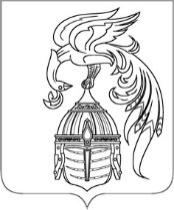 ИВАНОВСКАЯ ОБЛАСТЬАДМИНИСТРАЦИЯ ЮЖСКОГО МУНИЦИПАЛЬНОГО РАЙОНАПОСТАНОВЛЕНИЕот ________________ № _________-пг. ЮжаОб утверждении формы акта выявления бесхозяйного объекта теплоснабжения на территории Южского городского поселения Южского муниципального района Ивановской областиВ соответствии с Федеральным законом от 27.07.2010 № 190-ФЗ "О теплоснабжении", в целях организации и обслуживания выявленных бесхозяйных объектов теплоснабжения на территории Южского городского поселения Южского муниципального района Ивановской области, руководствуясь статьей 5 Устава Южского городского поселения, Администрация Южского муниципального района  п о с т а н о в л я е т :1. Утвердить форму Акта выявления бесхозяйного объекта теплоснабжения на территории Южского городского поселения Южского муниципального района Ивановской области согласно приложению.2. Опубликовать настоящее постановление в официальном издании "Вестник Южского городского поселения" и разместить на официальном сайте Южского муниципального района в информационно-телекоммуникационной сети «Интернет».Глава Южского муниципального района                            В.И. ОврашкоПриложение к постановлениюАдминистрации Южского муниципального района от________________№_______-п(форма)А К Твыявления бесхозяйного объекта теплоснабжения на территории Южского городского поселения 
Южского муниципального района Ивановской областиЛИСТ СОГЛАСОВАНИЯк проекту правового акта	Постановление Администрации Южского муниципального района «Об утверждении формы акта выявления бесхозяйного объекта теплоснабжения на территории Южского городского поселения Южского муниципального района Ивановской области»Проект постановления (решения) вносит:  Отдел правового обеспечения муниципальной службы и контроля .В соответствии с чем вносится проект – в плановом порядке.Проект согласован:Исполнил: Ю.А. ПискуновЛист рассылки служебного документа	Постановление Администрации Южского муниципального района «Об утверждении формы акта выявления бесхозяйного объекта теплоснабжения на территории Южского городского поселения Южского муниципального района Ивановской области»___________________________________________________________номер и дата документа/временный номер документаИсполнительЗаместитель главы администрации, начальник отдела правового обеспечения,муниципальной службы и контроля 				Ю.А. Пискуновг. Южа г. Южа "____" ______________ г. Местонахождение бесхозяйного объекта теплоснабжения: ________________________________________________________________ ________________________________________________________________ Основные характеристики, данные о техническом состоянии бесхозяйного объекта теплоснабжения (при наличии): _____________________________ ________________________________________________________________________________________________________________________________ Сведения о выполненных мероприятиях по установлению правообладателя объекта теплоснабжения и их результатах ___________________________ ________________________________________________________________ _______________________________________________________________ ________________________________________________________________ _______________________________________________________________ _______________________________________________________________ ________________________________________________________________ Местонахождение бесхозяйного объекта теплоснабжения: ________________________________________________________________ ________________________________________________________________ Основные характеристики, данные о техническом состоянии бесхозяйного объекта теплоснабжения (при наличии): _____________________________ ________________________________________________________________________________________________________________________________ Сведения о выполненных мероприятиях по установлению правообладателя объекта теплоснабжения и их результатах ___________________________ ________________________________________________________________ _______________________________________________________________ ________________________________________________________________ _______________________________________________________________ _______________________________________________________________ ________________________________________________________________ Местонахождение бесхозяйного объекта теплоснабжения: ________________________________________________________________ ________________________________________________________________ Основные характеристики, данные о техническом состоянии бесхозяйного объекта теплоснабжения (при наличии): _____________________________ ________________________________________________________________________________________________________________________________ Сведения о выполненных мероприятиях по установлению правообладателя объекта теплоснабжения и их результатах ___________________________ ________________________________________________________________ _______________________________________________________________ ________________________________________________________________ _______________________________________________________________ _______________________________________________________________ ________________________________________________________________ Приложение: на л. Заместитель главы администрации – начальник Управления жилищно-коммунального хозяйства Администрации Южского муниципального района        ________________/______________ Заместитель главы администрации – начальник Управления жилищно-коммунального хозяйства Администрации Южского муниципального района        ________________/______________ Заместитель главы администрации – начальник Управления жилищно-коммунального хозяйства Администрации Южского муниципального района        ________________/______________ Председатель Комитета по управлению муниципальным имуществом Администрации Южского муниципального района        _______________/_______________ Председатель Комитета по управлению муниципальным имуществом Администрации Южского муниципального района        _______________/_______________ Председатель Комитета по управлению муниципальным имуществом Администрации Южского муниципального района        _______________/_______________ Дата поступленияДата визированияДолжностьФ.И.О.ЗамечанияПодписьПервый заместитель главы администрации Южского муниципального района С.В. ЛелюхинаЗаместитель главы администрации – начальник управления ЖКХ Администрации А.А. ЛелекинЗаместитель главы администрации - начальник отдела правового обеспечения, муниципальной службы и контроля Администрации Южского муниципального районаПискунов Ю.А.Председатель КУМИ Администрации Южского муниципального района Н.В. СеренинаНачальник отдела общественной и информационной политикиВ.Н. Капралов№п/пКому направляется (наименование адресата)Количество экземпляров направляемого служебного документа1Отдел общественной и информационной политики2 экз.2 Отдел правового обеспечения 1 экз.3 Комитет по управлению муниципальным имущество Администрации ЮМР  1 экз.4Управление ЖКХ1 экз.